ЧЕРКАСЬКА ОБЛАСНА РАДАГОЛОВАР О З П О Р Я Д Ж Е Н Н Я27.09.2022                                                                                     № 271-рПро нагородження Почесноюграмотою Черкаської обласної радиВідповідно до статті 55 Закону України «Про місцеве самоврядування
в Україні», рішення обласної ради від 25.03.2016 № 4-32/VІІ «Про Почесну грамоту Черкаської обласної ради» (зі змінами):1. Нагородити Почесною грамотою Черкаської обласної ради:за вагомий внесок у розвиток освітньої галузі регіону, багаторічну сумлінну працю, високий професіоналізм та з нагоди Дня працівників освіти:за вагомий особистий внесок в організацію та надання медичної допомоги населенню регіону, багаторічну сумлінну працю, активну громадянську позицію та з нагоди ювілею:2. Контроль за виконанням розпорядження покласти на заступника керуючого справами, начальника загального відділу виконавчого апарату обласної ради ГОРНУ Н.В. і відділ організаційного забезпечення ради та взаємодії з депутатами виконавчого апарату обласної ради.Голова		А. ПІДГОРНИЙІВАХНЕНКОВалентину Олексіївну–соціального педагога, вчителя музики і образотворчого мистецтва комунального закладу «Ревівський ліцей Михайлівської сільської ради Черкаського району Черкаської області»;КУГОТ Катерину Іванівну–заступника директора з навчально-виховної роботи, вчителя математики комунального закладу «Жаботинський ліцей Михайлівської сільської ради Черкаського району Черкаської області»;УДОДІрину Володимирівну–заступника директора з навчально-виховної роботи комунального закладу «Райгородський ліцей Михайлівської сільської ради Черкаського району Черкаської області»;ХАРЧЕНКООксану Вікторівну–вчителя початкових класів комунального закладу «Ребедайлівський ліцей Михайлівської сільської ради Черкаського району Черкаської області»;ШЕВЧУКЛюбов Іванівну–вчителя біології комунального закладу «Михайлівський ліцей Михайлівської сільської ради Черкаського району Черкаської області»;ТАМКАКостянтина Миколайовича–головного лікаря комунального некомерційного підприємства «Кам’янська багатопрофільна лікарня» Кам’янської міської ради Черкаської області.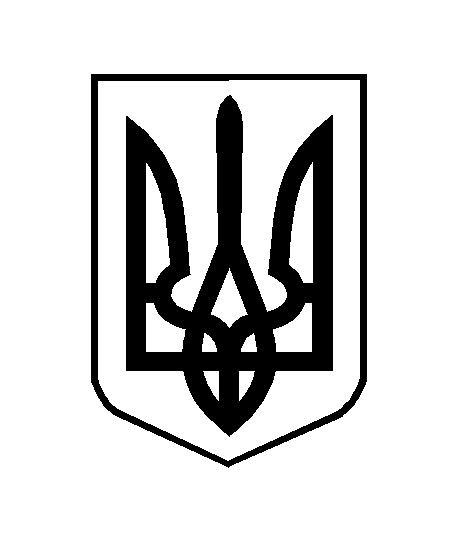 